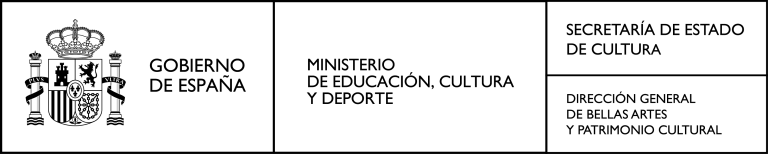 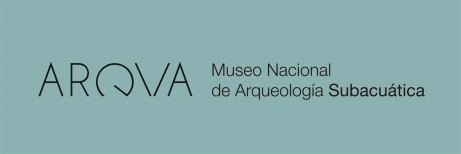 PRIMER CONGRESO INTERNACIONAL "LA ARMADA  ESPAÑOLA  DE 1588Y LA CONTRA ARMADA INGLESA DE 1589.  EL CONFLICTO NAVAL ENTRE ESPAÑA E INGLATERRA:   1580-1607"I INTERNATIONAL CONGRESS "THE SPANISH ARMADA OF 1588AND THE ENGLISH COUNTER ARMADA OF 1589. NAVAL CONFLICT	BETWEEN	SPAIN AND ENGLAND: 1580-1607"PROPUESTA DE COMUNICACIÓNTítulo Autor 1Autor 2Autor 3DATOS DEL AUTOR PRINCIPAL (con el que se mantendrá la correspondencia desde la organización) NombreApellidos Dirección Paíse-mail TeléfonoInstitución/EmpresaPor favor, escriba un breve resumen de su comunicación (hasta 250 palabras) y envíe esta ficha a: informacion.arqua@mecd.esPASEO DEL MUELLE A LFONSO XII, nº22 30202 -  CARTAGENA (MURCIA)TEL.: + (34) 968 12 11 66FAx: +(34) 968 12 11 89